Talk about the persons in the class. (about all the e.g. 8 persons in the classroom)Don’t forget: languages do not come from “thinking”, but from “speaking”. Therefore, you should speak, please, during my lessons.1.- Ich heiße Malte. Wie heißt du?- Ich heiße …- Wie heißt er? 	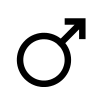 - Er heißt …- Wie heißt sie? 	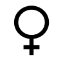 - Sie heißt …2.- Ich komme aus Deutschland. Woher kommst du?- Ich komme aus …- Woher kommt er?- Er kommt aus …- Woher kommt sie?- Sie kommt aus …3.- Ich spreche Deutsch. (als Muttersprache) Was sprichst du?- Ich spreche …- Was spricht er?- Er spricht …- Was spricht sie?- Sie spricht …4. - Ich bin Lehrer. Was bist du?- Ich bin …- Was ist er?- Er ist …- Was ist sie?- Sie ist …5.- Ich bin sechsundfünfzig Jahre alt. Wie alt bist du?- Ich bin … Jahre alt.- Wie alt ist er?- Er ist … Jahre alt.- Wie alt ist sie?- Sie ist … Jahre alt.